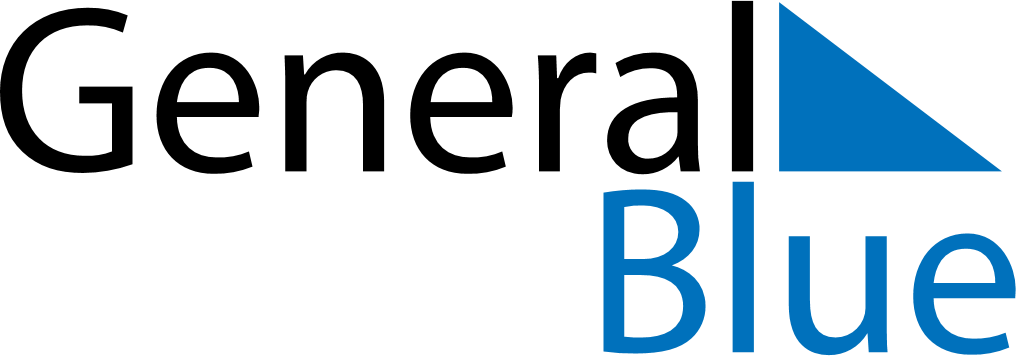 April 2024April 2024April 2024April 2024April 2024April 2024Skwierzyna, Lubusz, PolandSkwierzyna, Lubusz, PolandSkwierzyna, Lubusz, PolandSkwierzyna, Lubusz, PolandSkwierzyna, Lubusz, PolandSkwierzyna, Lubusz, PolandSunday Monday Tuesday Wednesday Thursday Friday Saturday 1 2 3 4 5 6 Sunrise: 6:31 AM Sunset: 7:31 PM Daylight: 12 hours and 59 minutes. Sunrise: 6:29 AM Sunset: 7:33 PM Daylight: 13 hours and 4 minutes. Sunrise: 6:27 AM Sunset: 7:35 PM Daylight: 13 hours and 8 minutes. Sunrise: 6:24 AM Sunset: 7:37 PM Daylight: 13 hours and 12 minutes. Sunrise: 6:22 AM Sunset: 7:38 PM Daylight: 13 hours and 16 minutes. Sunrise: 6:20 AM Sunset: 7:40 PM Daylight: 13 hours and 20 minutes. 7 8 9 10 11 12 13 Sunrise: 6:17 AM Sunset: 7:42 PM Daylight: 13 hours and 24 minutes. Sunrise: 6:15 AM Sunset: 7:44 PM Daylight: 13 hours and 28 minutes. Sunrise: 6:13 AM Sunset: 7:45 PM Daylight: 13 hours and 32 minutes. Sunrise: 6:10 AM Sunset: 7:47 PM Daylight: 13 hours and 36 minutes. Sunrise: 6:08 AM Sunset: 7:49 PM Daylight: 13 hours and 40 minutes. Sunrise: 6:06 AM Sunset: 7:51 PM Daylight: 13 hours and 44 minutes. Sunrise: 6:04 AM Sunset: 7:52 PM Daylight: 13 hours and 48 minutes. 14 15 16 17 18 19 20 Sunrise: 6:01 AM Sunset: 7:54 PM Daylight: 13 hours and 52 minutes. Sunrise: 5:59 AM Sunset: 7:56 PM Daylight: 13 hours and 56 minutes. Sunrise: 5:57 AM Sunset: 7:58 PM Daylight: 14 hours and 0 minutes. Sunrise: 5:55 AM Sunset: 7:59 PM Daylight: 14 hours and 4 minutes. Sunrise: 5:53 AM Sunset: 8:01 PM Daylight: 14 hours and 8 minutes. Sunrise: 5:50 AM Sunset: 8:03 PM Daylight: 14 hours and 12 minutes. Sunrise: 5:48 AM Sunset: 8:05 PM Daylight: 14 hours and 16 minutes. 21 22 23 24 25 26 27 Sunrise: 5:46 AM Sunset: 8:06 PM Daylight: 14 hours and 20 minutes. Sunrise: 5:44 AM Sunset: 8:08 PM Daylight: 14 hours and 24 minutes. Sunrise: 5:42 AM Sunset: 8:10 PM Daylight: 14 hours and 28 minutes. Sunrise: 5:40 AM Sunset: 8:12 PM Daylight: 14 hours and 31 minutes. Sunrise: 5:38 AM Sunset: 8:13 PM Daylight: 14 hours and 35 minutes. Sunrise: 5:35 AM Sunset: 8:15 PM Daylight: 14 hours and 39 minutes. Sunrise: 5:33 AM Sunset: 8:17 PM Daylight: 14 hours and 43 minutes. 28 29 30 Sunrise: 5:31 AM Sunset: 8:19 PM Daylight: 14 hours and 47 minutes. Sunrise: 5:29 AM Sunset: 8:20 PM Daylight: 14 hours and 50 minutes. Sunrise: 5:27 AM Sunset: 8:22 PM Daylight: 14 hours and 54 minutes. 